Passionist Family Group Movement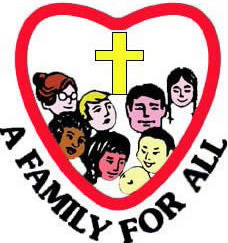 Report to Parish Pastoral Council(Date)(Name of Parish)As you know the aims of Passionist Family Groups is for members to getto know other members of the Parish.  They support each other in times of need and celebration, and so build the Christian Community.   They involve their children in Christian sharing directly, if possible, if not, then indirectly by their example of welcome and inclusion.  ‘Love one another as I have loved you.’   Experience shows that Passionist Family Groups are a great asset to the Parish, as many people become actively involved in Parish life.Currently there are (number) Passionist Family Groups in the Parish.The current Parish Coordinators are (names) who have exercised the role for  (number) years.The Parish Coordinators have gathered the group leaders together (number) times during the year to support and encourage each other in our roles.The group leaders are:  (names / group name)What formation was offered in the region this year, (topics etc., mentioning the webpage www.passionistfamily.org.nz, where resources are available.)Make up of groups (describe)(young families, older, any new groups, combined groups, ethnic mix etc.) Share a celebration or story from the year. (Activity that went well or someone being supported etc.)In the next 12 months we are looking to…or would like support for…